КАРАР                                                          Р Е Ш Е Н И ЕО внесении изменений в решение Совета сельского поселения Мендяновский сельсовет муниципального района Альшеевский район Республики Башкортостан №114 от  12 января 2022 г.  «Об утверждении Положения о муниципальном контроле в области охраны и использования особо охраняемых природных территорий местного значения в границах сельского поселения  Мендяновский сельсовет муниципального района Альшеевский  район Республики Башкортостан»      В  соответствии с Федеральным законом   от 11 июня 2021 года №170-ФЗ «О внесении изменений в отдельные законодательные акты Российской Федерации», в связи с принятием Федерального закона «О государственном контроле(надзоре) и муниципальном контроле в Российской Федерации» в часть 8 статьи 40 Федерального закона  №248-ФЗ внесены изменения и с учетом изменений Федерального законодательства,  Совет сельского поселения Мендяновский сельсовет муниципального района Альшеевский район Республики Башкортостан р е ш и л:1.Внести в «Положение о муниципальном контроле в области охраны и использования особо охраняемых природных территорий местного значения в границах сельского поселения  Мендяновский сельсовет муниципального района Альшеевский  район Республики Башкортостан»» следующие изменения:Раздел 4 изложить в следующей редакции: 4. Обжалование решений администрации, действий (бездействия) должностных лиц, уполномоченных осуществлять муниципальный контроль в области охраны и использования особо охраняемых природных территорий4.1. Решения администрации, действия (бездействие) должностных лиц, уполномоченных осуществлять муниципальный контроль в области охраны и использования особо охраняемых природных территорий, могут быть обжалованы в порядке, установленном главой 9 Федерального закона от 31.07.2020 № 248-ФЗ «О государственном контроле (надзоре) и муниципальном контроле в Российской Федерации».4.2. Контролируемые лица, права и законные интересы которых, по их мнению, были непосредственно нарушены в рамках осуществления муниципального контроля в области охраны и использования особо охраняемых природных территорий, имеют право на досудебное обжалование:1) решений о проведении контрольных мероприятий;2) актов контрольных мероприятий, предписаний об устранении выявленных нарушений;3) действий (бездействия) должностных лиц, уполномоченных осуществлять муниципальный контроль в области охраны и использования особо охраняемых природных территорий, в рамках контрольных мероприятий.4.3. Жалоба подается контролируемым лицом в уполномоченный на рассмотрение жалобы орган в электронном виде с использованием единого портала государственных и муниципальных услуг и (или) регионального портала государственных и муниципальных услуг.Жалоба, содержащая сведения и документы, составляющие государственную или иную охраняемую законом тайну, подается без использования единого портала государственных и муниципальных услуг и регионального портала государственных и муниципальных услуг с учетом требований законодательства Российской Федерации о государственной и иной охраняемой законом тайне. Соответствующая жалоба подается контролируемым лицом на личном приеме главы Администрации сельского поселения Мендяновский сельсовет муниципального района Альшеевский район с предварительным информированием главы Администрации муниципального района Альшеевский район о наличии в жалобе (документах) сведений, составляющих государственную или иную охраняемую законом тайну.4.4. Жалоба на решение администрации, действия (бездействие) его должностных лиц рассматривается главой (заместителем главы) Администрации сельского поселения Мендяновский сельсовет муниципального района Альшеевский район.4.5. Жалоба на решение администрации, действия (бездействие) его должностных лиц может быть подана в течение 30 календарных дней со дня, когда контролируемое лицо узнало или должно было узнать о нарушении своих прав.Жалоба на предписание администрации может быть подана в течение 10 рабочих дней с момента получения контролируемым лицом предписания.В случае пропуска по уважительной причине срока подачи жалобы этот срок по ходатайству лица, подающего жалобу, может быть восстановлен администрацией (должностным лицом, уполномоченным на рассмотрение жалобы).Лицо, подавшее жалобу, до принятия решения по жалобе может отозвать ее. При этом повторное направление жалобы по тем же основаниям не допускается.4.6. Жалоба на решение администрации, действия (бездействие) его должностных лиц подлежит рассмотрению в течение 20 рабочих дней со дня ее регистрации. В случае если для ее рассмотрения требуется получение сведений, имеющихся в распоряжении иных органов, срок рассмотрения жалобы может быть продлен главой (заместителем главы) Администрации муниципального района Альшеевский район не более чем на 20 рабочих дней.2.Настоящее решение обнародовать в здании Администрации и разместить на официальном сайте сельского поселения Мендяновский    сельсовет муниципального района  Альшеевский  район  Республики Башкортостан (http://мендяново.рф)3. Настоящее решение вступает в силу со дня обнародования в установленном порядке.  Глава сельского поселения                                                    Р.Р. Ситдиковс. Мендяново« 23 » ноября   2022 г.№159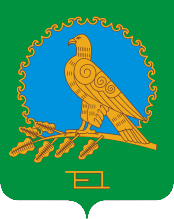 